Tower to the Moon Main Activity (GrK-2) Answer KeyYour design challenge: Following the steps of the engineering design process, build the tallest straw tower possible using no more than 50 plastic drinking straws and 1 meter of tape?Imagine: Draw and label how you would build the tallest straw tower with 50 disposable drinking straws and one meter of tape. Label the materials used.For this design, how many straws do you need? ______________Plan: Are you selecting your design solution or your partner’s design solution? 
Circle one:	 	mine		partner’sImprove: After seeing what your classmates have created, draw a new and improved design. Label the materials used.For this design, how many straws do you need? ________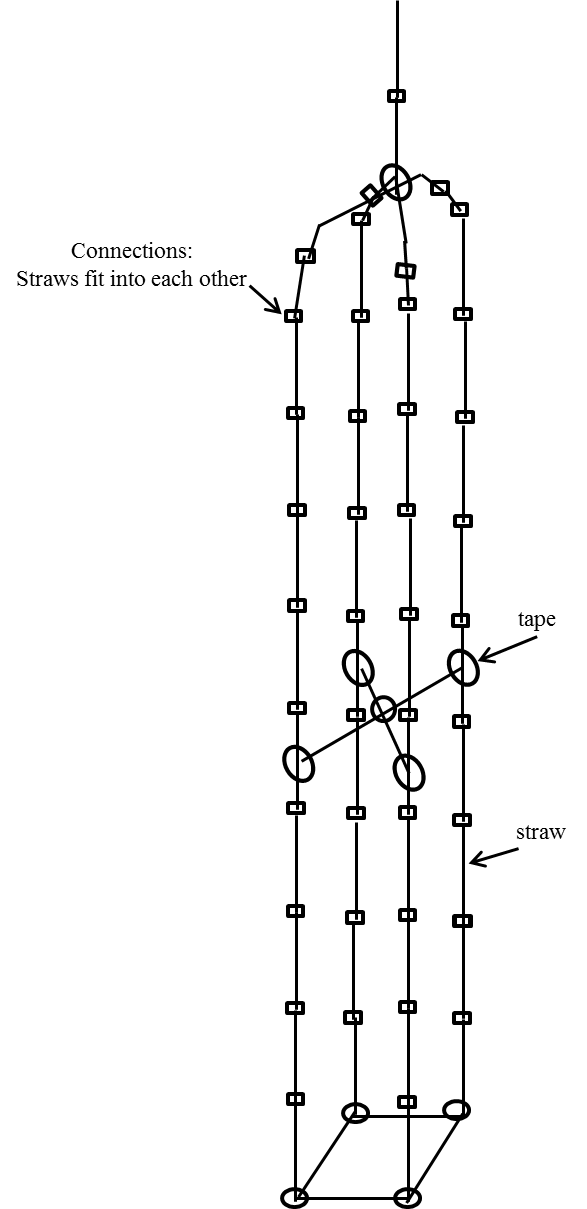 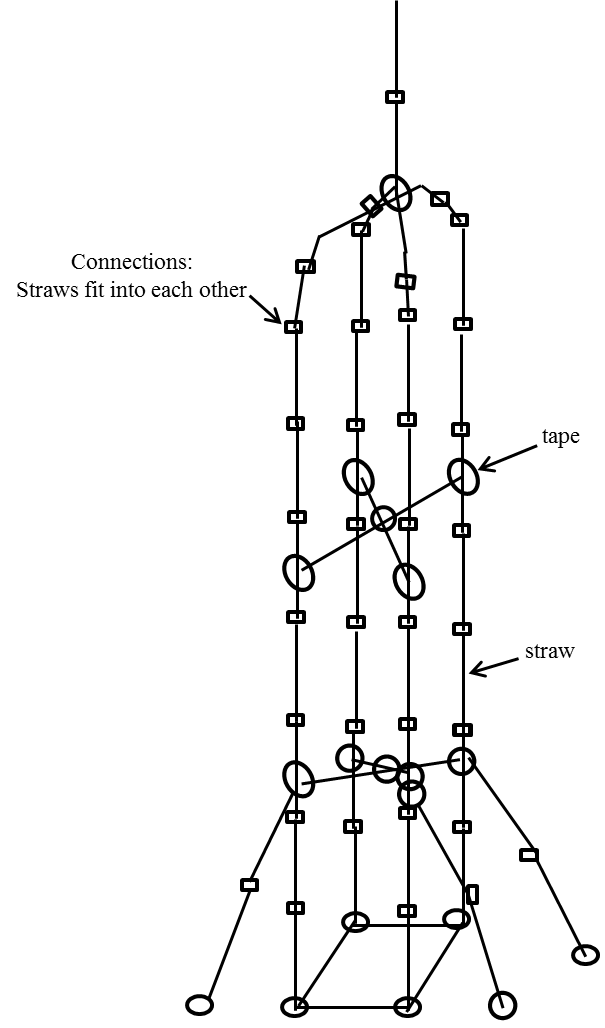 